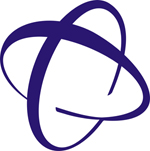 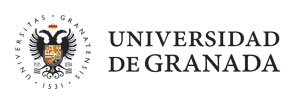 En el marco de las actividades del PAT de Biología, invitamos a los alumnos de este Grado  a participar en la charla-coloquio  sobre:“BECAS,  PRÁCTICAS Y AYUDAS PARA ALUMNOS DEL GRADO DE BIOLOGÍA”Fecha  y hora: El viernes 15 de diciembre a las 12 horas.Lugar: Sala de Conferencias (en la planta baja de la sección de matemáticas).Intervendrán: 	D. Antonio Lozano Ortega. Centro de Promoción de Empleo y Prácticas.	Dña. Emilia Fernández Ondoño. 	Departamento de Edafología y Química Agrícola.Aunque esta charla está orientada a los alumnos del Grado de Biología está abierta a los estudiantes de otros Grados que quieran asistir.SE EMITIRÁ CERTIFICADO DE ASISTENCIA A LAS PERSONAS QUE LO SOLICITEN, DEBIENDO PROPORCIONAR SUS DATOS EN LA HOJA DE ASISTENCIA.Esperamos vuestra asistencia